Администрация  Мариинско - Посадского   муниципального округа Чувашской Республики  п о с т а н о в л я е т:Внести в постановление администрации Мариинско-Посадского муниципального округа Чувашской Республики от 05.02.2024 № 135 «Об утверждении муниципальной программы Мариинско-Посадского муниципального округа Чувашской Республики «Управление общественными финансами и муниципальным долгом» (далее - Муниципальная программа) прилагаемые изменения.2. Настоящее постановление вступает в силу после официального опубликования в периодическом печатном издании «Посадский вестник».Глава Мариинско-Посадского муниципального округа                                                                                     В.В. ПетровУТВЕРЖДЕНЫпостановлением главы Мариинско-Посадскогомуниципального округа Чувашской Республики                                                                                                                                    от  07.05.2024г. № 1148Изменения,которые вносятся в муниципальную программу
Мариинско-Посадского муниципального округа Чувашской Республики
«Управление общественными финансами и муниципальным долгом»Позицию «Объёмы финансирования муниципальной программы с разбивкой по годам ее реализации» паспорта муниципальной программы Мариинско-Посадского муниципального округа Чувашской Республики «Управление общественными финансами и муниципальным долгом» (далее - Муниципальная программа) изложить в следующей редакции:«Прогнозируемый объём финансирования мероприятий муниципальной программы в 2024-2036 годах составляет  112 929,5 тыс. рублей, в том числе:в 2024 году – 31 221,2  тыс. рублей;в 2025 году – 10 103,9 тыс. рублей;в 2026 году – 15 279,4 тыс. рублейв 2027-2031 гг. – 28 162,5 тыс. рублей;в 2032-2036 гг. – 28 162,5 тыс. рублей.из них средства: федерального бюджета –23 654,7 тыс. рублей (20,9 процента), в том числе:в 2024 году – 1 779,6 тыс. рублей;в 2025 году – 1 952,3 тыс. рублейв 2026 году – 2 127,8 тыс. рублейв 2027-2031 гг. – 8 897,5 тыс. рублей;в 2032-2036 гг. – 8 897,5 тыс. рублейреспубликанского бюджета Чувашской Республики – 17 832,1 тыс. рублей (15,8  процента), в том числе:в 2024 году – 17 832,1 тыс. рублей  в 2025 году – 0 тыс. рублейв 2026 году – 0 тыс. рублейв 2027-2031 гг. – 0 тыс. рублей;в 2032-2036 гг. – 0 тыс. рублейбюджета Мариинско-Посадского муниципального округа – 71 442,7 тыс. рублей (63,3 процента), в том числе:в 2024 году – 11 609,5 тыс. рублей; в 2025 году – 8 151,6 тыс. рублей;в 2026 году – 13 151,6 тыс. рублей;в 2027-2031 гг. – 19 265,0 тыс. рублей; в 2032-2036 гг. – 19 265,0 тыс. рублей».Абзацы третий – двадцать восьмой раздела III Муниципальной программы изложить в следующей редакции:«Прогнозируемый объем финансирования мероприятий муниципальной программы в 2024-2036 годах составляет 112 929,5 тыс. рублей, в том числе:в 2024 году – 31 221,2 тыс. рублей;в 2025 году – 10 103,9 тыс. рублейв 2026 году – 15 279,4 тыс. рублей;в 2027-2031 гг. – 28 162,5 тыс. рублей;в 2032-2036 гг. – 28 162,5 тыс. рублей.из них средства: федерального бюджета –23 654,7 тыс. рублей (20,9 процента), в том числе:в 2024 году – 1 779,6 тыс. рублей;в 2025 году – 1 952,3 тыс. рублейв 2026 году – 2 127,8 тыс. рублейв 2027-2031 гг. – 8 897,5 тыс. рублей;в 2032-2036 гг. – 8 897,5 тыс. рублейреспубликанского бюджета Чувашской Республики – 17 832,1 тыс. рублей (15,8 процента), в том числе:в 2024 году – 17 832,1 тыс. рублейв 2025 году – 0 тыс. рублейв 2026 году – 0 тыс. рублейв 202-2031 гг. – 0 тыс. рублей;в 2032-2036 гг. – 0 тыс. рублейбюджета Мариинско-Посадского муниципального округа – 71 442,7 тыс. рублей (63,3 процента), в том числе:в 2024 году – 11 609,5  тыс. рублей;в 2025 году – 8 151,6 тыс. рублей;в 2026 году – 13 151,6 тыс. рублей;в 2027-2031 гг. – 19 265,0 тыс. рублей;в 2032-2036 гг. – 19 265,0 тыс. рублей.Объемы финансирования муниципальной программы подлежат ежегодному уточнению исходя из возможностей бюджетов всех уровней». Приложение №2  к Муниципальной программе изложить в следующей редакции: Приложение № 2к муниципальной программе«Управление общественнымифинансами и муниципальным долгом»Ресурсное обеспечение реализации муниципальной программы «Управление общественными финансамии муниципальным долгом» за счет всех источников финансированияВ приложении №3 к муниципальной программе: позицию «Объемы финансирования подпрограммы с разбивкой по годам реализации подпрограммы» изложить в следующей редакции; «Прогнозируемый объем финансирования мероприятий подпрограммы в 2024-2036 годах составляет 57 386,5 тыс. рублей, в том числе:в 2024 году – 24 511,4 тыс. рублей;в 2025 году – 3 952,3 тыс. рублей;в 2026 году – 9 127,8 тыс. рублей;в 2027-2031 годах – 9 897,5 тыс. рублей ежегодно;в 2032-2036 годах – 9 897,5 тыс. рублей; ежегодноиз них средства: федерального бюджета – 23 654,7 тыс. рублей (41,2 процента), в том числе:в 2024 году – 1 779,6 тыс. рублей;в 2025 году – 1 952,3 тыс. рублейв 2026 году – 2 127,8тыс. рублейв 2027-2031 гг. – 8 897,5 тыс. рублей ежегодно;в 2032-2036 гг. – 8 897,5 тыс. рублей ежегодно.республиканского бюджета Чувашской Республики – 17 832,1 тыс. рублей (31,1 процента), в том числе:в 2024 году – 17 832,1 тыс. рублейв 2025 году – 0 тыс. рублейв 2026 году – 0 тыс. рублейв 2027-2031 гг. – 0  тыс. рублей ежегодно;в 2032-2036 гг. – 0 тыс. рублей ежегоднобюджета Мариинско-Посадского муниципального округа – 15 899,7 тыс. рублей (27,7 процента), в том числе:в 2024 году – 4 899,7 тыс. рублей;в 2025 году – 2 000,0 тыс. рублей;в 2026 году –7 000,0 тыс. рублей;в 2027-2031 годах – 1 000,0 тыс. рублей ежегоднов 2032-2036 годах – 1 000,0 тыс. рублей ежегодно.Объемы финансирования подпрограммы подлежат ежегодному уточнению исходя из возможностей республиканского бюджета Чувашской Республики и бюджета Мариинско-Посадского муниципального округа».Раздел IV подпрограммы «Обоснование объёма финансирования ресурсов, необходимых для реализации подпрограммы (с расшифровкой по источникам финансирования, по этапам и годам реализации подпрограммы)» Муниципальной программы изложить в следующей редакции: 	«На первом этапе, в 2024-2026 годах, прогнозируемый объем финансирования мероприятий подпрограммы составляет 37 591,5 тыс. рублей, всего:в 2024 году – 24 511,4 тыс. рублей;в 2025 году – 3 952,3 тыс. рублей;в 2026 году – 9 127,8 тыс. рублей; в том числе за счет федеральных средств бюджета – 5 859,7  тыс. рублей в 2024 году – 1 779,6 тыс. рублей;в 2025 году – 1 952,3 тыс. рублейв 2026 году – 2 127,8 тыс. рублей  за счет средств бюджета Чувашской Республики – 17 832,1 тыс. рублей.в 2024 году –  17 832,1 тыс. рублейв 2025 году –  0 тыс. рублейв 2026 году –  0 тыс. рублей  средства бюджета Мариинско-Посадского муниципального округа – 13 899,7 тыс. рублей, в том числе:в 2024 году – 4 899,7 тыс. рублей;в 2025 году –  2 000,0 тыс. рублей;в 2026 году – 7 000,0 тыс. рублей. 	На 2 этапе, в 2027-2031 годах, объем финансирования подпрограммы составит 9 897,5 тыс. рублей ежегодно, из них  	средства  федерального бюджета – 8 897,5 тыс. руб. ежегодно.  	средства Республиканского бюджета – 0 тыс. рублей ежегодно  	средства бюджета Мариинско-Посадского муниципального округа – 1 000,0 тыс. рублей ежегодно 	На 3 этапе, в 2032-2036 годах, объем финансирования подпрограммы составит 9 897,5 тыс. рублей ежегодно, из них  	средства  федерального бюджета – 8 897,5 тыс. руб. ежегодно.  	средства Республиканского бюджета – 0 тыс. рублей ежегодно  	средства бюджета Мариинско-Посадского муниципального округа – 1 000,0 тыс. рублей ежегодно. 	Объемы финансирования подпрограммы ежегодно будут уточняться исходя из возможностей бюджета Мариинско-Посадского муниципального округа  на соответствующий период. 	Ресурсное обеспечение реализации подпрограммы за счет всех источников финансирования приведено в приложении к настоящей подпрограмме». 6.	Приложение к подпрограмме «Совершенствование бюджетной политики и обеспечение сбалансированности бюджета» Муниципальной программы изложить  в следующей редакции:                        Приложение к подпрограмме «Совершенствование                                                                                                                                                            бюджетной политики и обеспечение                                                                                                                                     сбалансированности бюджета»Ресурсное обеспечение реализации подпрограммы «Совершенствование бюджетной политики и обеспечение сбалансированности бюджета»Чăваш  РеспубликинСĕнтĕрвăрри муниципаллă округĕн администрацийĕЙ Ы Ш Ă Н У        №Сĕнтĕрвăрри хули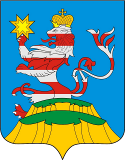 Чувашская  РеспубликаАдминистрацияМариинско-Посадскогомуниципального округа П О С Т А Н О В Л Е Н И Е 07.05.2024  № 1148г. Мариинский  ПосадО внесении изменений  в постановление  администрации  Мариинско-Посадского    муниципального округа Чувашской Республики  от 05.02.2024 № 135 «Об утверждении муниципальной программы  Мариинско-Посадского муниципального округа Чувашской Республики «Управление общественными финансами и муниципальным долгом»»О внесении изменений  в постановление  администрации  Мариинско-Посадского    муниципального округа Чувашской Республики  от 05.02.2024 № 135 «Об утверждении муниципальной программы  Мариинско-Посадского муниципального округа Чувашской Республики «Управление общественными финансами и муниципальным долгом»»СтатусНаименованиемуниципальной программы (подпрограмм муниципальной программы), основного мероприятияКод бюджетной классификацииКод бюджетной классификацииИсточник финансированияРасходы по годам, тыс. рублейРасходы по годам, тыс. рублейРасходы по годам, тыс. рублейРасходы по годам, тыс. рублейРасходы по годам, тыс. рублейСтатусНаименованиемуниципальной программы (подпрограмм муниципальной программы), основного мероприятияГРБСЦСРИсточник финансирования2024202520262027-20312032-2036123457891011Муниципальная программа«Управление общественными финансами и муниципальным долгом»хЧ400000000всего31 221,210 103,915 279,428 162,528 162,5Муниципальная программа«Управление общественными финансами и муниципальным долгом»хЧ400000000федеральный бюджет1 779,61 952,32 127,88 897,58 897,5Муниципальная программа«Управление общественными финансами и муниципальным долгом»хЧ400000000республиканский бюджет17 832,10000Муниципальная программа«Управление общественными финансами и муниципальным долгом»хЧ400000000бюджет Мариинско-Посадского муниципального округа11 609,58 151,613 151,619 265,019 265,0Муниципальная программа«Управление общественными финансами и муниципальным долгом»хЧ400000000внебюджетные источникиПодпрограмма"Совершенствование бюджетной политики и обеспечение сбалансированности бюджета" муниципальной программы "Управление общественными финансами и муниципальным долгом"хЧ410000000всего24 511,43 952,39 127,89 897,59 897,5Подпрограмма"Совершенствование бюджетной политики и обеспечение сбалансированности бюджета" муниципальной программы "Управление общественными финансами и муниципальным долгом"хЧ410000000федеральный бюджет1 779,61 952,32 127,88 897,58 897,5Подпрограмма"Совершенствование бюджетной политики и обеспечение сбалансированности бюджета" муниципальной программы "Управление общественными финансами и муниципальным долгом"хЧ410000000республиканский бюджет17 832,10000Подпрограмма"Совершенствование бюджетной политики и обеспечение сбалансированности бюджета" муниципальной программы "Управление общественными финансами и муниципальным долгом"хЧ410000000бюджет Мариинско-Посадского муниципального округа4 899,72 000,07 000,01 000,01 000,0Подпрограмма"Совершенствование бюджетной политики и обеспечение сбалансированности бюджета" муниципальной программы "Управление общественными финансами и муниципальным долгом"хЧ410000000внебюджетные источникиОсновное мероприятие"Развитие бюджетного планирования, формирование бюджета муниципального образования на очередной финансовый год и плановый период"903Ч410100000всего4 719,62 000,07 000,01 000,01 000,0Основное мероприятие"Развитие бюджетного планирования, формирование бюджета муниципального образования на очередной финансовый год и плановый период"903Ч410100000федеральный бюджетОсновное мероприятие"Развитие бюджетного планирования, формирование бюджета муниципального образования на очередной финансовый год и плановый период"903Ч410100000республиканский бюджетОсновное мероприятие"Развитие бюджетного планирования, формирование бюджета муниципального образования на очередной финансовый год и плановый период"903Ч410100000бюджет Мариинско-Посадского муниципального округа4 719,62 000,07 000,01000,01 000,0Основное мероприятие"Развитие бюджетного планирования, формирование бюджета муниципального образования на очередной финансовый год и плановый период"903Ч410100000внебюджетные источникиМероприятиеРезервный фонд администрации муниципального образования Чувашской Республики903Ч410173430Всего4 719,62 000,07 000,01 000,01 000,0МероприятиеРезервный фонд администрации муниципального образования Чувашской Республики903Ч410173430федеральный бюджетМероприятиеРезервный фонд администрации муниципального образования Чувашской Республики903Ч410173430республиканский бюджетМероприятиеРезервный фонд администрации муниципального образования Чувашской Республики903Ч410173430бюджет Мариинско-Посадского муниципального округа4 719,62 000,07000,01 000,01 000,0МероприятиеРезервный фонд администрации муниципального образования Чувашской Республики903Ч410173430внебюджетные источникиОсновное мероприятие"Осуществление мер финансовой поддержки бюджетов муниципальных районов, муниципальных округов, городских округов и поселений, направленных на обеспечение их сбалансированности и повышение уровня бюджетной обеспеченности"974,903Ч410400000всего19 791,81 952,32 127,88 897,58 897,5Основное мероприятие"Осуществление мер финансовой поддержки бюджетов муниципальных районов, муниципальных округов, городских округов и поселений, направленных на обеспечение их сбалансированности и повышение уровня бюджетной обеспеченности"974,903Ч410400000федеральный бюджет1 779,61 952,32 127,88 897,58 897,5Основное мероприятие"Осуществление мер финансовой поддержки бюджетов муниципальных районов, муниципальных округов, городских округов и поселений, направленных на обеспечение их сбалансированности и повышение уровня бюджетной обеспеченности"974,903Ч410400000республиканский бюджет17 832,10000Основное мероприятие"Осуществление мер финансовой поддержки бюджетов муниципальных районов, муниципальных округов, городских округов и поселений, направленных на обеспечение их сбалансированности и повышение уровня бюджетной обеспеченности"974,903Ч410400000бюджет Мариинско-Посадского муниципального округа180,10000Основное мероприятие"Осуществление мер финансовой поддержки бюджетов муниципальных районов, муниципальных округов, городских округов и поселений, направленных на обеспечение их сбалансированности и повышение уровня бюджетной обеспеченности"974,903Ч410400000внебюджетные источникиМероприятиеОсуществление первичного воинского учета на территориях, где отсутствуют военные комиссариаты, за счет субвенции, предоставляемой из федерального бюджета903Ч410451180всего1 779,61 952,32 127,88 897,58 897,5МероприятиеОсуществление первичного воинского учета на территориях, где отсутствуют военные комиссариаты, за счет субвенции, предоставляемой из федерального бюджета903Ч410451180федеральный бюджет1 779,61 952,32 127,88 897,58 897,5МероприятиеОсуществление первичного воинского учета на территориях, где отсутствуют военные комиссариаты, за счет субвенции, предоставляемой из федерального бюджета903Ч410451180республиканский бюджетМероприятиеОсуществление первичного воинского учета на территориях, где отсутствуют военные комиссариаты, за счет субвенции, предоставляемой из федерального бюджета903Ч410451180бюджет Мариинско-Посадского района муниципального округаМероприятиеОсуществление первичного воинского учета на территориях, где отсутствуют военные комиссариаты, за счет субвенции, предоставляемой из федерального бюджета903Ч410451180внебюджетные источникиМероприятиеРеализация вопросов местного значения в сфере образования, культуры и физической культуры и спорта974Ч4104SА720всего18 012,20000МероприятиеРеализация вопросов местного значения в сфере образования, культуры и физической культуры и спорта974Ч4104SА720федеральный бюджетМероприятиеРеализация вопросов местного значения в сфере образования, культуры и физической культуры и спорта974Ч4104SА720республиканский бюджет17 832,10000МероприятиеРеализация вопросов местного значения в сфере образования, культуры и физической культуры и спорта974Ч4104SА720бюджет Мариинско-Посадского муниципального округа180,10000МероприятиеРеализация вопросов местного значения в сфере образования, культуры и физической культуры и спорта974Ч4104SА720внебюджетные источникиПодпрограммаОбеспечение реализации муниципальной программы "Управление общественными финансами и муниципальным долгом"хЧ4Э0000000всего6 709,86 151,66 151,618 265,018 265,0ПодпрограммаОбеспечение реализации муниципальной программы "Управление общественными финансами и муниципальным долгом"хЧ4Э0000000федеральный бюджетПодпрограммаОбеспечение реализации муниципальной программы "Управление общественными финансами и муниципальным долгом"хЧ4Э0000000республиканский бюджетПодпрограммаОбеспечение реализации муниципальной программы "Управление общественными финансами и муниципальным долгом"хЧ4Э0000000бюджет Мариинско-Посадского муниципального округа6 709,86 151,66 151,618 265,018 265,0ПодпрограммаОбеспечение реализации муниципальной программы "Управление общественными финансами и муниципальным долгом"хЧ4Э0000000внебюджетные источникиОсновное мероприятие«Обще программные расходы»хЧ4Э0100000всего6 709,86 151,66 151,618 265,018 265,0Основное мероприятие«Обще программные расходы»хЧ4Э0100000федеральный бюджетОсновное мероприятие«Обще программные расходы»хЧ4Э0100000республиканский бюджетОсновное мероприятие«Обще программные расходы»хЧ4Э0100000бюджет Мариинско-Посадского муниципального округа6 709,86 151,66 151,618 265,018 265,0Основное мероприятие«Обще программные расходы»хЧ4Э0100000Внебюджетные источникиМероприятие«Обеспечение функций муниципальных органов»992Ч4Э0100200всего6 709,86 151,66 151,618 265,018 265,0Мероприятие«Обеспечение функций муниципальных органов»992Ч4Э0100200федеральный бюджетМероприятие«Обеспечение функций муниципальных органов»992Ч4Э0100200республиканский бюджетМероприятие«Обеспечение функций муниципальных органов»992Ч4Э0100200бюджет Мариинско-Посадского муниципального округа6 709,86 151,66 151,618 265,018 265,0Мероприятие«Обеспечение функций муниципальных органов»992Ч4Э0100200внебюджетные источникиСтатусНаименованиемуниципальной программы (подпрограмм муниципальной программы), основного мероприятияКод бюджетной классификацииКод бюджетной классификацииИсточник финансированияРасходы по годам, тыс. рублейРасходы по годам, тыс. рублейРасходы по годам, тыс. рублейРасходы по годам, тыс. рублейРасходы по годам, тыс. рублейСтатусНаименованиемуниципальной программы (подпрограмм муниципальной программы), основного мероприятияГРБСЦСРИсточник финансирования2024202520262027-20312032-203612345678910ПодпрограммаСовершенствование бюджетной политики и обеспечение сбалансированности бюджета  муниципальной программы «Управление общественными финансами и муниципальным долгом»Ч410000000всего24 511,43 952,39 127,89 897,59 897,5ПодпрограммаСовершенствование бюджетной политики и обеспечение сбалансированности бюджета  муниципальной программы «Управление общественными финансами и муниципальным долгом»Ч410000000федеральный бюджет1 779,61 952,32 127,88 897,58 897,5ПодпрограммаСовершенствование бюджетной политики и обеспечение сбалансированности бюджета  муниципальной программы «Управление общественными финансами и муниципальным долгом»Ч410000000республиканский бюджет17 832,10000ПодпрограммаСовершенствование бюджетной политики и обеспечение сбалансированности бюджета  муниципальной программы «Управление общественными финансами и муниципальным долгом»Ч410000000бюджет Мариинско-Посадского муниципального округа4 899,72 000,07 000,01 000,01 000,0ПодпрограммаСовершенствование бюджетной политики и обеспечение сбалансированности бюджета  муниципальной программы «Управление общественными финансами и муниципальным долгом»Ч410000000внебюджетные источникиОсновное мероприятиеРазвитие бюджетного планирования, формирование бюджета  на очередной финансовый год и плановый период903Ч410100000всего4 719,62 000,07 000,01 000,01 000,0Основное мероприятиеРазвитие бюджетного планирования, формирование бюджета  на очередной финансовый год и плановый период903Ч410100000федеральный бюджетОсновное мероприятиеРазвитие бюджетного планирования, формирование бюджета  на очередной финансовый год и плановый период903Ч410100000республиканский бюджетОсновное мероприятиеРазвитие бюджетного планирования, формирование бюджета  на очередной финансовый год и плановый период903Ч410100000бюджет Мариинско-Посадского муниципального округа4 719,62 000,07 000,01 000,01 000,0Основное мероприятиеРазвитие бюджетного планирования, формирование бюджета  на очередной финансовый год и плановый период903Ч410100000внебюджетные источникиМероприятие Резервные фонды администрации муниципального образования Чувашской Республики903Ч410173430всего4 719,62 000,07 000,01 000,01 000,0Мероприятие Резервные фонды администрации муниципального образования Чувашской Республики903Ч410173430федеральный бюджетМероприятие Резервные фонды администрации муниципального образования Чувашской Республики903Ч410173430республиканский бюджетМероприятие Резервные фонды администрации муниципального образования Чувашской Республики903Ч410173430бюджет Мариинско-Посадского муниципального округа4 719,62 000,07 000,01 000,01 000,0Мероприятие Резервные фонды администрации муниципального образования Чувашской Республики903Ч410173430внебюджетные источникиМероприятие Резервные фонды администрации муниципального образования Чувашской Республики903Ч410173430внебюджетные источникиОсновное мероприятие Осуществление мер финансовой поддержки бюджетов муниципальных районов, городских округов и поселений, направленных на обеспечение их сбалансированности и повышение уровня бюджетной обеспеченности974, 903Ч410400000всего19 791,81 952,32 127,88 897,58 897,5Основное мероприятие Осуществление мер финансовой поддержки бюджетов муниципальных районов, городских округов и поселений, направленных на обеспечение их сбалансированности и повышение уровня бюджетной обеспеченности974, 903Ч410400000федеральный бюджет1 779,61 952,32 127,88 897,58 897,5Основное мероприятие Осуществление мер финансовой поддержки бюджетов муниципальных районов, городских округов и поселений, направленных на обеспечение их сбалансированности и повышение уровня бюджетной обеспеченности974, 903Ч410400000республиканский бюджет17 832,1Основное мероприятие Осуществление мер финансовой поддержки бюджетов муниципальных районов, городских округов и поселений, направленных на обеспечение их сбалансированности и повышение уровня бюджетной обеспеченности974, 903Ч410400000бюджет Мариинско-Посадского муниципального округа180,1Основное мероприятие Осуществление мер финансовой поддержки бюджетов муниципальных районов, городских округов и поселений, направленных на обеспечение их сбалансированности и повышение уровня бюджетной обеспеченности974, 903Ч410400000внебюджетные источникиМероприятиеОсуществление первичного воинского учета на территориях, где отсутствуют военные комиссариаты, за счет субвенции, предоставляемой из федерального бюджета903Ч410451180всего1 779,61 952,32 127,88 897,58 897,5МероприятиеОсуществление первичного воинского учета на территориях, где отсутствуют военные комиссариаты, за счет субвенции, предоставляемой из федерального бюджета903Ч410451180федеральный бюджет1 779,61 952,32 127,88 897,58 897,5МероприятиеОсуществление первичного воинского учета на территориях, где отсутствуют военные комиссариаты, за счет субвенции, предоставляемой из федерального бюджета903Ч410451180республиканский бюджетМероприятиеОсуществление первичного воинского учета на территориях, где отсутствуют военные комиссариаты, за счет субвенции, предоставляемой из федерального бюджета903Ч410451180бюджет Мариинско-Посадского муниципального округаМероприятиеОсуществление первичного воинского учета на территориях, где отсутствуют военные комиссариаты, за счет субвенции, предоставляемой из федерального бюджета903Ч410451180внебюджетные источникиМероприятиеРеализация вопросов местного значения в сфере образования, культуры и физической культуры и спорта974Ч4104SA720всего18 012,2